Студентске активностиУнос резултата предиспитних активностиTop of FormБАБИШТВО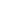 СЕСТРИНСТВОПроф. др Властимир ВлатковићР.Бр.Број индекса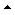 Презиме и име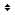 Број поена (0-15)Датум одрађивањаПотписује оцене134/Б-Р/2020Бабић Адријана1127.12.2022.Влатковић Властимир240/Б-Р/2020Ђурица Слађана927.12.2022..Влатковић Властимир341/Б-Р/2020Паровић Сара927.12.2022..Влатковић Властимир451/Б-Р/2021Гојковић Лидија1227.12.2022.Влатковић Властимир560/Б-Р/2021Забрдац Маја1027.12.2022.Влатковић Властимир661/Б-Р/2021Поњевић Марија1127.12.2022.Влатковић Властимир765/Б-Р/2021Лазаревић Бојана1027.12.2022.Влатковић Властимир867/Б-Р/2021Марић Даниела1227.12.2022.Влатковић Властимир947/Б-Р/2020Вранић јелена1027.12.2022.Влатковић Властимир129/СЕС-Р/2020Вукотић КатаринаНије полагала----231/СЕС-Р/2020Карић Елена927.12.2022.Влатковић Властимир342/СЕС-Р/2021Вукелић Ана1027.12.2022.Влатковић Властимир447/СЕС-Р/2021Ћутковић Анђела927.12.2022.Влатковић Властимир548/СЕС-Р/2021Џабић Николина1027.12.2022.Влатковић Властимир649/СЕС-Р/2021Додош Николина927.12.2022.Влатковић Властимир75/СЕС-В/2021Ајдер Дејана827.12.2022.Влатковић Властимир853/СЕС-Р/2021Душанић Кристина1327.12.2022.Влатковић Властимир956/СЕС-Р/2021Пупчевић Бранка1427.12.2022.Влатковић Властимир1059/СЕС-Р/2021Микановић Бранка1327.12.2022.Влатковић Властимир1160/СЕС-Р/2021Цвијановић Јована1227.12.2022.Влатковић Властимир1261/СЕС-Р/2021Чикић ОљаНије полагала--*